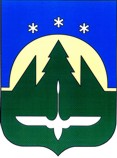 Муниципальное образованиеХанты-Мансийского автономного округа – Югрыгородской округ город  Ханты-МансийскДУМА  ГОРОДА  ХАНТЫ-МАНСИЙСКАРЕШЕНИЕ							                                                       Принято										    26 апреля 2016 годаОб определении единого избирательного округаи утверждении схемы одномандатных избирательныхокругов для проведения выборов депутатов Думы города Ханты-МансийскаРассмотрев схему одномандатных избирательных округов для проведения выборов депутатов Думы города Ханты-Мансийска, представленную территориальной избирательной комиссией города Ханты-Мансийска, в соответствии со статьей 18 Федерального закона от 12 июня 2002 года № 67-ФЗ «Об основных гарантиях избирательных прав и права на участие в референдуме граждан Российской Федерации», Законом Ханты-Мансийского автономного округа - Югры от 30 сентября 2011 года № 81-оз «О выборах депутатов представительного органа муниципального образования в Ханты-Мансийском автономном округе – Югре», учитывая Решение Думы города Ханты-Мансийска от 30 ноября 2015 года № 737- V РД «О внесении изменений и дополнений в Устав города Ханты-Мансийска» в части изменения вида избирательной системы, руководствуясь частью 1 статьи 69 Устава города Ханты-Мансийска,Дума города Ханты-Мансийска РЕШИЛА:1. Определить для проведения выборов депутатов Думы города Ханты-Мансийска единый избирательный округ, включающий в себя всю территорию города Ханты-Мансийска в границах, установленных Законом Ханты-Мансийского автономного округа - Югры от 25 ноября 2004 года № 63-оз                    «О статусе и границах муниципальных образований в Ханты-Мансийском автономном округе – Югре».2. Утвердить сроком на десять лет схему одномандатных избирательных округов для проведения выборов депутатов Думы города Ханты-Мансийска и ее графическое изображение согласно приложениям 1, 2 к настоящему Решению.3. Опубликовать схему одномандатных избирательных округов для проведения выборов депутатов Думы города Ханты-Мансийска и ее графическое изображение в общественно-политической газете «Самарово – Ханты-Мансийск» не позднее чем через пять дней после ее утверждения.4. Решение Думы города Ханты-Мансийска от 03 декабря 2010 года № 1069 «О схеме многомандатных избирательных округов по выборам депутатов Думы города Ханты-Мансийска пятого созыва» признать утратившим силу.5. Настоящее Решение вступает в силу после дня его официального опубликования.Глава города Ханты-Мансийска 				                     В.А. ФилипенкоПодписано								26 апреля 2016 годаХанты-Мансийск26 апреля 2016 года№ 797 - V  РД